The Remote Inspection by Video Program was launched in response to COVID-19 guidelines for social distancing to protect our residents, contractors and inspectors.  Essentially, the program allows permit holders to record a video of their work and submit it electronically to the County’s licensed inspectors for review.  Is recorded video right for your business?Requires Program registration and training before beginning to upload.This process, capturing a video for later review by an inspector, has some advantages and some disadvantages.  Advantages:Makes video inspection available where cell phone/tablet/pc connections are poor or non-existent.Can be recorded when the work is done; no trip back to the job site to meet an inspector.Makes review of the work by supervisors possible without a site visit; catch problems before an inspection failure adds cost and time.Support social distancing and reduces the number of person-to-person contacts.Disadvantages:Some technical challenges exist when moving large video files around.Staff training will be needed to learn the tools that fit your business model.Some investment may be required to build a robust process that saves you time rather than costing you time!why we developed this guideTo show a variety of workflow models to help companies find the right solution for their business.This guide was developed to help the less tech savvy of us out there to understand the technical solutions available to help facilitate the Recorded Video Inspection Program. We know that no two businesses operate the same. As such, it is difficult for us to provide direct instructions on how to make the Recorded Video Inspection Program work for your exact business model. Our aim with this guide is show you a variety of workflow models that may work for your company. The workflows depicted below are the most common workflows that we believe are inexpensive and easy to implement given the requirements of the program. All the workflows are designed around the requirement that only individuals named on the Qualifier Compliance Affidavit used for program registration are permitted to upload videos to the County’s BOX. In the following pages, we will go over the five workflows and some of the available technological options for making these workflows work. If your volume of recorded video inspections is low, then all of these workflows can be implemented free of charge. If you have a high volume of recorded video inspections, some of the cloud storage options may require a small capital investment.   At the end of this document we have provided a reference guide of some of the common technological options available to support these workflows. The technical reference guide contains both a link to where you can find more information about the technology and how you can set them up. This guide is intended to show some of the ways a company might use the equipment they have now to successfully deliver recorded videos to the program’s BOX account. The software and hardware mentioned is for example only; individual companies are solely responsible for selecting the business tools that meet their individual needs.The Workflow OptionsClick the “link” below each model to take you to more detailed information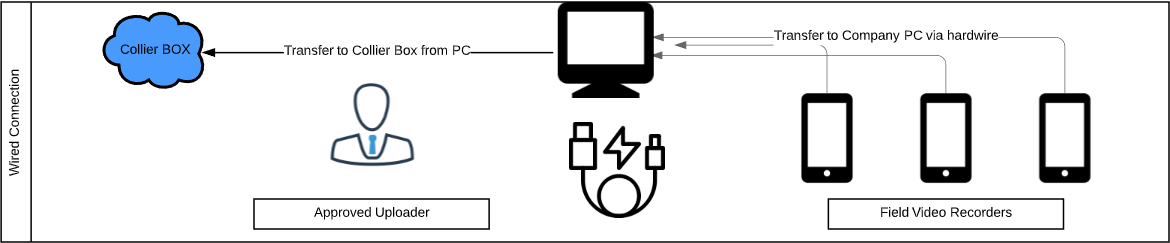 The Wired Workflow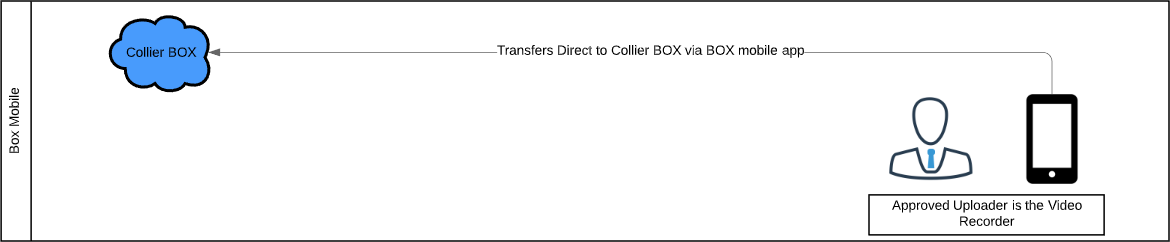 The BOX Mobile Workflow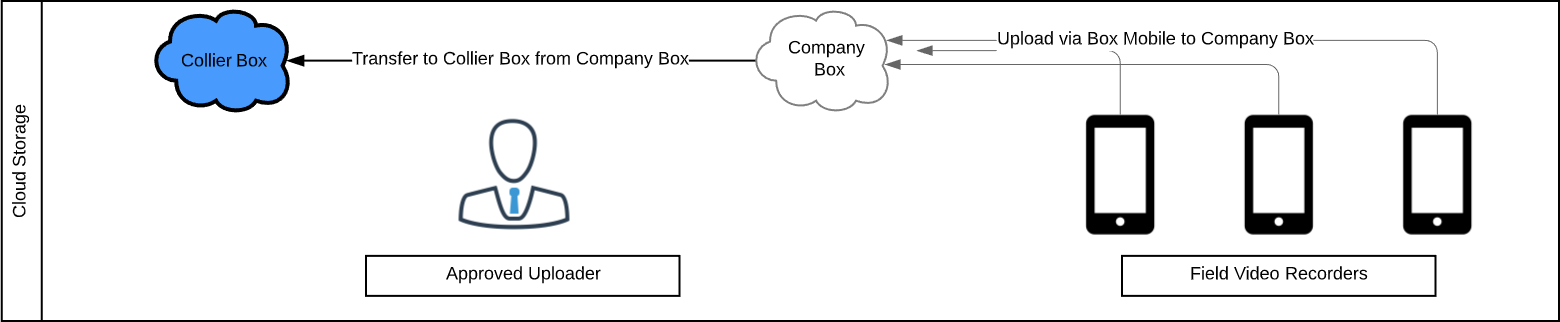 The BOX Account Workflow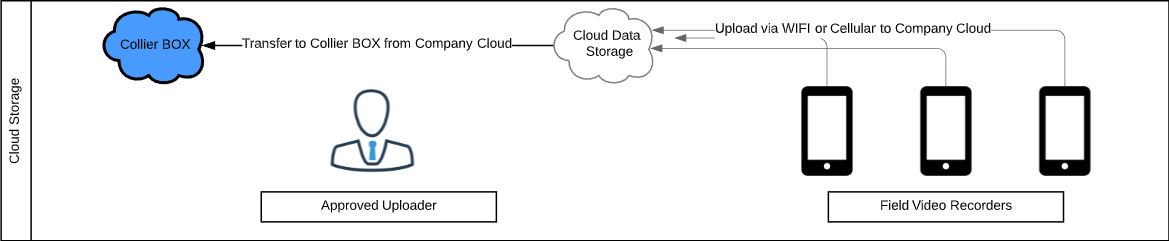 The Cloud Storage Workflow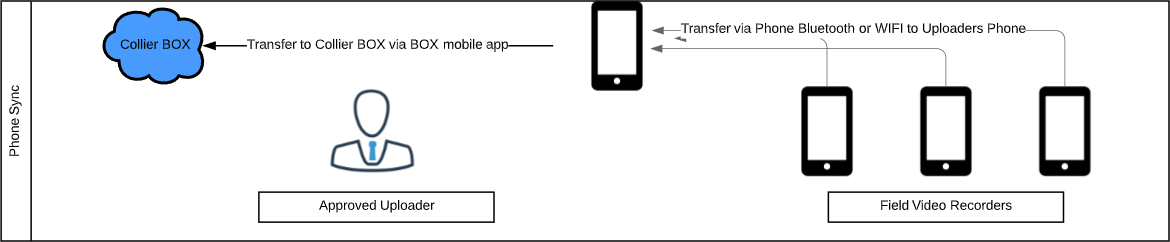 The Phone Sync WorkflowWired ConnectionOverview:The wired connection workflow is the simplest to implement, as most business already have all of the required components. This will work with any make or model of smart phone or computer.  The hardwire used for the connection is usually provided with the purchase of a new smart phone. Who is this best for:Approved Uploaders who operate off a laptop or desktop that have internet connectivityCompanies where staff regularly return to the location where the Approved Uploader worksCompanies with smart phones deployed to the fieldA low volume of videos uploads per weekThe Workflow:Record video on Smartphone. Plug your phone into your computer using the cable that comes with the phone to transfer the files. Rename the files on the computer. Lastly, transfer the files to BOX from your computer Things to watch for:Smart phones deployed to the field will occasionally need to delete videos to preserve memorySome phones will require you to install software on your computer in order to access the photos and videos on the phoneTechnology Requirements:ComputerAny make or modelLaptop, tablet, or desktop will workIOS or AndroidSmart phoneAny make or modelIOS or AndroidSmart phone cableHardwire compatible with phone and compatible open port on computerBox Mobile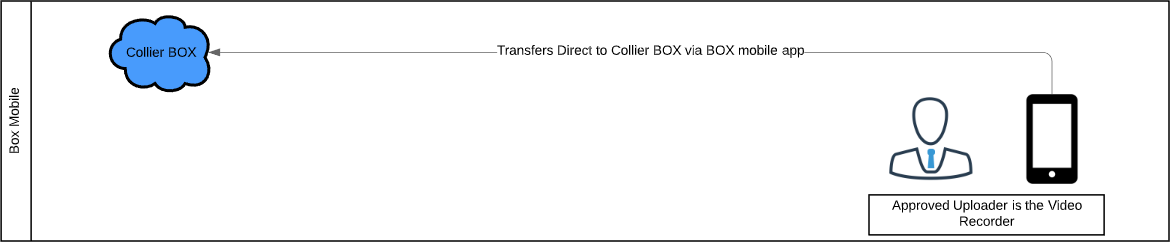 Overview:The BOX Mobile workflow is the most streamlined workflow available. The BOX Mobile software is available for both IOS and Android devices and will enable you to upload your recorded videos from the same device that you record your videos on. BOX Mobile is free to use and only requires that you create a free public account. Once you are invited as a collaborator to Collier’s BOX account you will be able to upload directly to it through BOX Mobile.Who is this best for:Approved Uploaders who also record the inspection videosThe Workflow:Record video on smart device. Rename the video to the appropriate name. Open the BOX Mobile app and select the recorded video to upload.Things to watch for:Uploading recorded videos from a smart device will consume cellular data unless you are on WIFISmart devices deployed to the field will occasionally need to delete videos to preserve memoryThe process for renaming videos and photos can vary between devices and some may require a video editing app to do thisTechnology Requirements:Smart DeviceAny make or modelIOS or AndroidBOX Mobile AppIOS or AndroidVideo editing AppOnly needed if your device doesn’t support file renamingBOX Account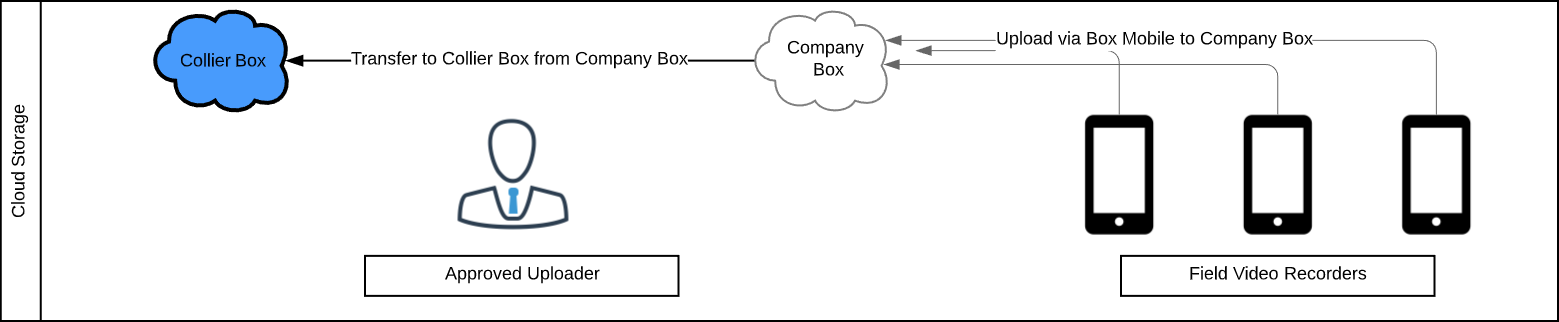 Overview:The BOX Account workflow can work for any organization whether large or small. This workflow does require a paid subscription to BOX, but the resulting workflow ends up being one of the simplest to navigate. The workflow avoids having to download videos from the cloud, as videos can be uploaded to BOX via BOX Mobile and viewed, renamed, and transferred directly from your Company BOX to our Collier BOX. This workflow can be completed entirely on smart device if needed. Who is this best for:Distributed workforces who infrequently visit an Approved Uploader.Producers of large volumes of video uploads per weekApproved Uploaders who have network limitations at their work locationApproved Uploaders who desire an easy solution with minimal time commitmentsThe workflow:Field staff record video on smart device. Field staff upload videos directly to their Company BOX via BOX Mobile.  Rename the video to the appropriate name in Company BOX. Approved Uploader transfers directly from their Company BOX to the Collier BOX.Things to watch for:Regularly deleting items from your BOX account to stay under your data limit. Uploading recorded videos from a smart device will consume cellular data unless you are on WIFISmart devices deployed to the field will occasionally need to delete videos to preserve memoryTechnology Requirements:Computer or Smart DeviceAny make or modelLaptop, tablet, or desktop will workIOS or AndroidBOX SubscriptionBOX’s free account data limits are too low for video uploads BOX Mobile AppIOS or AndroidCloud Storage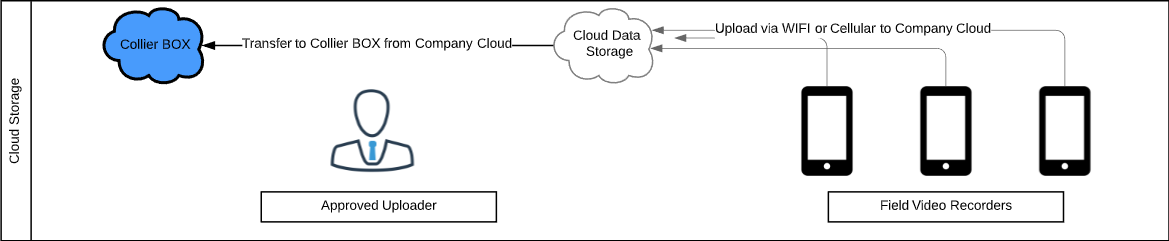 Overview:The Cloud Storage workflow can work for any organization whether large or small. This flow utilizes any cloud storage company that is not BOX and this is due to the fact that competing cloud companies do not allow for seamless transfer of data between them. For small organizations this workflow can achieved free of cost, while large organizations may have a minimal cost depending on their video inspection volume. This workflow requires either the use of Link Sharing, Cloud Transfer software, or downloading the data from your Company Cloud to upload it to the Collier BOX. More info about these items can be found in the reference guide provided in the back of this guide. Who is this best for:Distributed workforces who infrequently visit an Approved Uploader.Producers of large volumes of video uploads per weekApproved Uploaders who have network limitations at their work locationBusinesses that already have a Company Cloud subscription The workflow:Field staff record video on smart device. Field staff upload videos directly to their Company Cloud via an app on their smart device.  Rename the video to the appropriate name in the cloud. Approved Uploader transfers from their Company cloud to the Collier BOX via Link Sharing, Cloud Transfer software, or downloading the data from your Company Cloud to upload it to the Collier BOX.Things to watch for:To transfer between disparate clouds, you will either need to use Link Sharing, Cloud Transfer software, or downloading the data from your Company Cloud to upload it to the Collier BOX. If you are using a free cloud account, you will need to regularly delete items to stay under your free limit. Each cloud provider offers different limits on upload size and free storage amounts. These are listed on our reference at the back of this guide. Uploading recorded videos from a device will consume cellular data unless you are on WIFISmart devices deployed to the field will occasionally need to delete videos to preserve memory on the devicesTechnology Requirements:ComputerAny make or modelLaptop, tablet, or desktop will workIOS or AndroidSmart deviceAny make or modelIOS or AndroidCloud subscriptionCan be any cloud storage providerCloud app on smart device From your cloud storage providerCloud transfer softwareSeveral vendors exist to facilitate transfer between disparate cloudsSmart Device Sync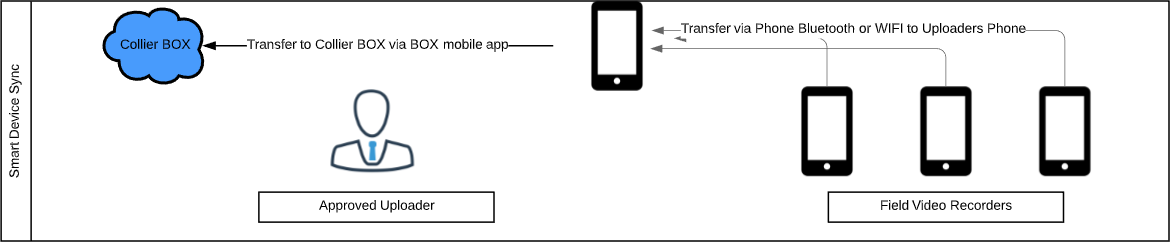 Overview:The Smart Device Sync workflow supports an entire data transfer workflow with smart devices. Modern smart devices support functionality that allows them to transfer data directly between each other without the need for cellular or a WIFI connection. Devices only need to be within range of another supported devices and a transfer can occur.  Who is this best for:Approved Uploaders who operate off a smart deviceApproved Uploaders who frequently meet with Field Video Recorders to collect videos Companies with smart devices deployed to the fieldA low volume of videos uploads per weekThe Workflow:Record video on smart device. Ensure the sync technology is enabled on both devices. Turn on the sync software. Find the receiving device and select the files you want to transfer to the device. Approved Uploader uses BOX mobile to transfer received files to Collier BOX. Things to watch for:Smart devices deployed to the field will occasionally need to delete videos to preserve memorySharing technology usually requires you to be within 25 feet of the other deviceEnsure transfers are complete before leaving connection rangeTechnology Requirements:Smart deviceAny modern make or modelIOS or AndroidSmart device synch softwareIOS and Android have different solutionsTechnical Reference GuideTechnical Reference GuideTechnical Reference GuideTechnical Reference GuideCloud Storage OptionsUsed to store data and facilitate link sharing via the cloudCloud Storage OptionsUsed to store data and facilitate link sharing via the cloudCloud Storage OptionsUsed to store data and facilitate link sharing via the cloudCloud Storage OptionsUsed to store data and facilitate link sharing via the cloudNameProduct PageProduct PageTutorialsDropboxLinkLinkLinkGoogle DriveLinkLinkLinkMicrosoft OneDriveLinkLinkLinkBOXLinkLinkLinkiCloudLinkLinkLinkSend AnywhereLinkLinkLinkComparisons Link or LinkComparisons Link or LinkComparisons Link or LinkComparisons Link or LinkCloud TransferUsed to transfer data from one brand to cloud to another. Cloud TransferUsed to transfer data from one brand to cloud to another. Cloud TransferUsed to transfer data from one brand to cloud to another. Cloud TransferUsed to transfer data from one brand to cloud to another. NameProduct PageProduct PageTutorialsMultiCloudLinkLinkLinkpCloud LinkLinkLinkCloudFuzeLinkLinkComparison: Link Comparison: Link Comparison: Link Comparison: Link Smart Device Sync – AndroidUsed to transfer data direct from device to deviceSmart Device Sync – AndroidUsed to transfer data direct from device to deviceSmart Device Sync – AndroidUsed to transfer data direct from device to deviceSmart Device Sync – AndroidUsed to transfer data direct from device to deviceNameProduct PageProduct PageTutorialsSamsung File SharingLinkLinkLinkSend AnywhereLinkLinkLinkComparison Chart:  LinkComparison Chart:  LinkComparison Chart:  LinkComparison Chart:  LinkSmart Device Sync – IOSUsed to transfer data direct from device to deviceSmart Device Sync – IOSUsed to transfer data direct from device to deviceSmart Device Sync – IOSUsed to transfer data direct from device to deviceSmart Device Sync – IOSUsed to transfer data direct from device to deviceNameNameProduct PageTutorialsAir Drop Air Drop LinkLinkVideo Editing Apps – AndroidUsed to rename videos, edit lengths, or add photos into videosVideo Editing Apps – AndroidUsed to rename videos, edit lengths, or add photos into videosVideo Editing Apps – AndroidUsed to rename videos, edit lengths, or add photos into videosVideo Editing Apps – AndroidUsed to rename videos, edit lengths, or add photos into videosNameNameProduct PageTutorialsPowerDirectPowerDirectLinkLinkIn ShotIn ShotLinkLinkYou CutYou CutLinkLink Comparison Chart: Link Comparison Chart: Link Comparison Chart: Link Comparison Chart: Link Video Editing Apps – iOSUsed to rename videos, edit lengths, or add photos into videosVideo Editing Apps – iOSUsed to rename videos, edit lengths, or add photos into videosVideo Editing Apps – iOSUsed to rename videos, edit lengths, or add photos into videosVideo Editing Apps – iOSUsed to rename videos, edit lengths, or add photos into videosNameNameProduct PageTutorialsiMovieiMovieLinkLinkSpliceSpliceLinkLinkAdobe PremiereAdobe PremiereLinkLinkComparison Chart: Link Comparison Chart: Link Comparison Chart: Link Comparison Chart: Link Video Pausing Apps – iOSUsed to pause video recordings without having to create a new videoVideo Pausing Apps – iOSUsed to pause video recordings without having to create a new videoVideo Pausing Apps – iOSUsed to pause video recordings without having to create a new videoVideo Pausing Apps – iOSUsed to pause video recordings without having to create a new videoNameNameProduct PageTutorialsVideo Cam + PauseVideo Cam + PauseLinkPause VideoPause VideoLinkVid Fuze-Video Cam Vid Fuze-Video Cam LinkVideo Pausing Apps - AndroidVideo Pausing Apps - AndroidVideo Pausing Apps - AndroidVideo Pausing Apps - AndroidVideo pausing is a standard feature on Android phones.Video pausing is a standard feature on Android phones.Video pausing is a standard feature on Android phones.Video pausing is a standard feature on Android phones.iOS GuidesItems that are unique to iOS workflowsiOS GuidesItems that are unique to iOS workflowsiOS GuidesItems that are unique to iOS workflowsiOS GuidesItems that are unique to iOS workflowsNameNameProduct PageTutorialsiPhoneiPhoneLinkiTunesiTunesLinkiOS hardwire to Computer  iOS hardwire to Computer  LinkAndroid Guides Items that are unique to Android workflowsAndroid Guides Items that are unique to Android workflowsAndroid Guides Items that are unique to Android workflowsAndroid Guides Items that are unique to Android workflowsNameNameProduct PageTutorialsAndroid hardwire to Computer  Android hardwire to Computer  LinkLink